JAMAL MOHAMED COLLEGE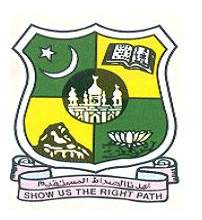 (Autonomous)College with Potential for ExcellenceRe-Accredited (3rd Cycle) with ‘A’ Grade by NAAC(Affiliated to Bharathidasan University)TIRUCHIRAPPALLI – 620 020NOMINATION FORBEST SENIOR / JUNIOR / WOMAN RESEARCHER AWARD FOR THE YEAR 2016-2017Name of the Faculty Member	:Designation				:Department				:Date of Submission			:For office use only:Nomination verified and accepted / not acceptedCoordinator-IQAC									PrincipalSecretary